Publicado en Sevilla el 27/01/2022 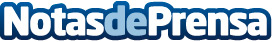 Safebrok aspira a convertirse en una de las principales insurtech del mercadoLa marca SafeBrok se dedica a la intermediación de seguros bajo la sociedad SafeBrok Consulting Correduría de Seguros, con licencia de la Dirección General de Seguros J-3936Datos de contacto:Mariana Arias+341703432086Nota de prensa publicada en: https://www.notasdeprensa.es/safebrok-aspira-a-convertirse-en-una-de-las Categorias: Nacional Finanzas E-Commerce Seguros Recursos humanos http://www.notasdeprensa.es